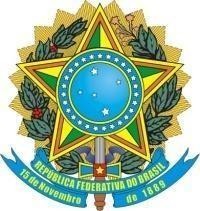 MINISTÉRIO DA EDUCAÇÃOSECRETARIA DE EDUCAÇÃO PROFISSIONAL E TECNOLÓGICA INSTITUTO FEDERAL DE EDUCAÇÃO, CIÊNCIA E TECNOLOGIA DE MINAS GERAISCAMPUS OURO PRETOAUTORIZAÇÃO PARA REPRODUÇÃO E DIVULGAÇÃO DE IMAGEM E VOZPelo    presente    instrumento    particular,  eu,     	 	,  profissão 		,    portador    da     Carteira     de     Identidade   nº 	, inscrito no CPF/MF sob o nº 	, residente a 			, nº 	, bairro 	, cidade 	, estado , autorizo o Instituto Federal de Minas Gerais a reproduzir, veicular e divulgar gratuitamente a minha imagem e/ou voz, por prazo indeterminado, de forma irrevogável, compreendendo a veiculação, fixação e reprodução da imagem e voz do Licenciante pela televisão, Internet, DVD, material impresso e quaisquer outros meios de comunicação existentes ou que venham a ser criados, passíveis de veicular, transmitir e retransmitir a imagem e/ou áudio.Ouro Preto,         de 	de 	.Assinatura do retratadoInformações: Comunicação Social / IFMG – Campus Ouro Preto Telefone: (31) 3559-2169